3rd  ANNUALDUVALL FIRE FIGHTERS ASSOCIATION ART CONTESTWe had so much fun and success from last year’s contest, that we are trying to make this an annual event.  The Duvall Fire Fighters Association (DFFA) is asking you to submit a design that we may use to incorporate onto T-shirts, hats, coins and other possible items to represent the DFFA.  We will be selling challenge coins at this year’s pancake breakfast that have both first and second place winner’s artwork from last year.INCENTIVES							1ST PLACE WINNER:  	$50 I-TUNES GIFTCARD		2ND PLACE WINNER: 	$25 I-TUNES GIFTCARD	GUIDELINESMAKE IT FIRE SERVICE RELATED (LADDERS, AXES, FIRE HOSE, MALTESE, HELMETS, FIRE… etc.)DESIGN MUST INCLUDE “DFFA” or “DUVALL FIRE FIGHTERS ASSOCIATION”NO MORE THAN 3 COLORS IN THE DESIGNTRY NOT TO PUT TOO MUCH SMALL DETAIL IN IT (harder to reproduce in coins and prints)WE MAY HAVE TO ALTER/ADJUST DESIGNS TO WORK WITH REPRODUCTION REQUIREMENTSHAVE FUN!!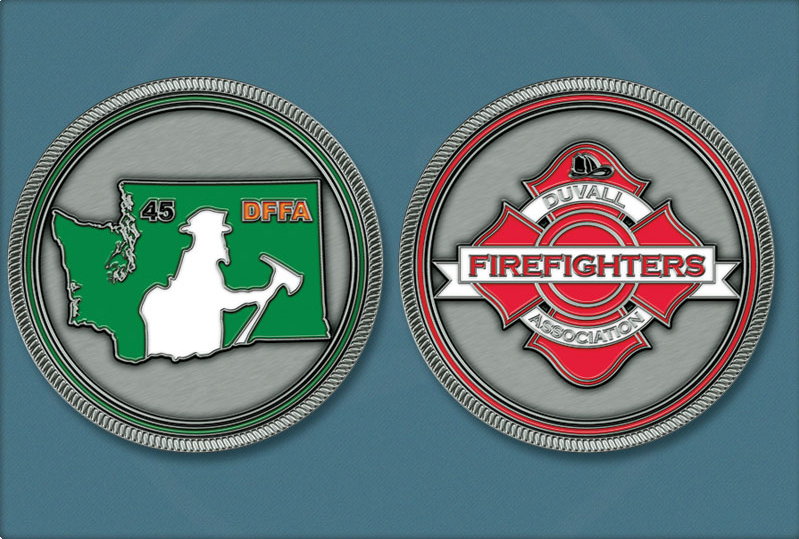 			     FIRST  YEARS WINNING ART!!